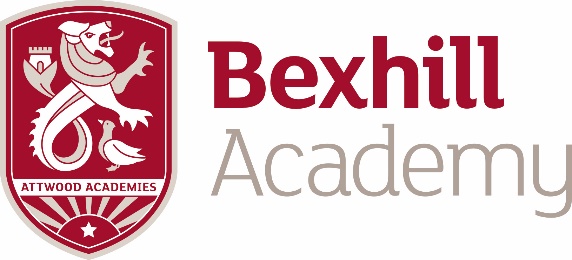 RE: Teacher of English Easter 2020 (or before)Dear candidate,Thank you for considering our school for the next stage of your teaching career. This position has become available due to one of our team relocating to the West CountryWe are a large 11-16 comprehensive school that is now oversubscribed in year 7. Please feel free to read our Ofsted report and have an informal conversation/meeting with one of the team. We are an open and transparent school!The English department is well run with a great management team consisting of a Director (Dr Andrew Hutchinson) 2 Deputies and 1 Assistant Director. The team is refreshed and excited that it exceeded the national averages in Language grade 4 and 5 and is determined to build upon this success during the course of this academic year.We follow the AQA exam board and indeed have a number of AQA markers on the team!As noted any enquiries about the post should be directed to Dr Hutchinson (Andrew.hutchinson@bexhillacademy.org) or the SLT Line manager for English, Mrs Norris-Wright (Head of Academy) at Vicky.Norris-Wright@bexhillacademy.org  The closing date for this post is Monday 9th December 2019. We very much look forward to receiving your application. All applications should be sent to job.applications@bexhillacademy.org Warm Regards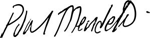 P MendelaVice Principal.